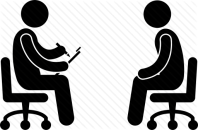 Dossier d'embaucheFiche salariéRenseignement sur le salarié :Etat Civil :Nom (préciser le nom de naissance) : 	Prénom : 		Né(e) le : 	Lieu de naissance : 		Nationalité : 	Coordonnées :Adresse : 	Code postal : 		Ville : 	 : 		 : 	 : 	Personne à contacter en cas d'urgence :Nom : 		Prénom : 	Lien de parenté : 		 : 		 : 	Situation familiale :Situation familiale : 	Célibataire	Marié(e)	Pacsé(e)	 Divorcé(e) 	 Veuf(ve)Nombre d'enfants à charges ou personnes à charges : 	Bénéficiez-vous d’une reconnaissance de la qualité de travailleur handicapé : Oui		 NonIl n’y a pas d’obligation à informer l’employeur de cette reconnaissance.Diplômes significatifs :Postes occupés :Votre couverture santé actuelle :Couvert par une mutuelle personnelle 	Couvert par la mutuelle de mon conjointAide au paiement d'une complémentaire	CMUC		Pas couvertÊtes-vous inscrit à Pôle Emploi ? Non	 Oui :	Numéro d’identifiant : 		Catégorie d’inscription : 	Pièces à fournir impérativement pour compléter votre dossier :Copie de votre carte d'identité ou votre passeport  	Curriculum VitaeAttestation de carte vitale			RIBJustificatif de votre couverture santé actuelle (Sinon, adhésion du salarié au régime complémentaire obligatoire)Numéro de sécurité sociale : Noms et PrénomsDate de naissanceLien de parentéDiplômeDate d'obtentionLieu d'obtentionEmplois antérieurs (du plus récent au plus ancien)Emplois antérieurs (du plus récent au plus ancien)Emplois antérieurs (du plus récent au plus ancien)Emplois antérieurs (du plus récent au plus ancien)LieuDateNatureFonctions exercéesExemple : SARL TOUTESTBONDe 2017 à ce jourServeuseAccueil des clients, Service …